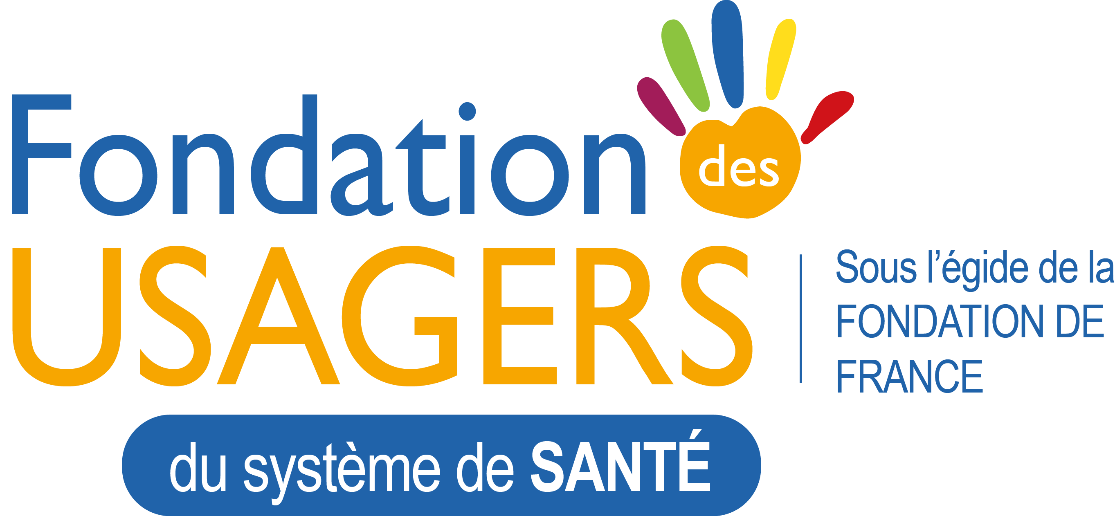 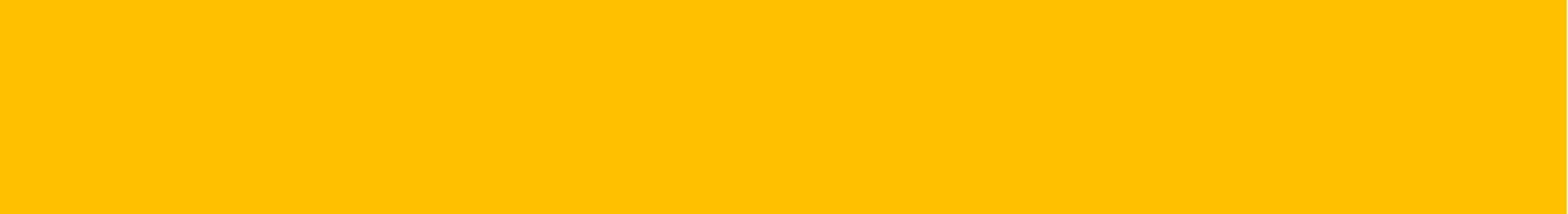 DOSSIER DE CANDIDATUREA renvoyer par mail à contact@fondationdesusagers.fr avant le 8 juin 2018.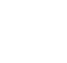 Dossier à retournerà la FondationAVANT le 8 juin 2018	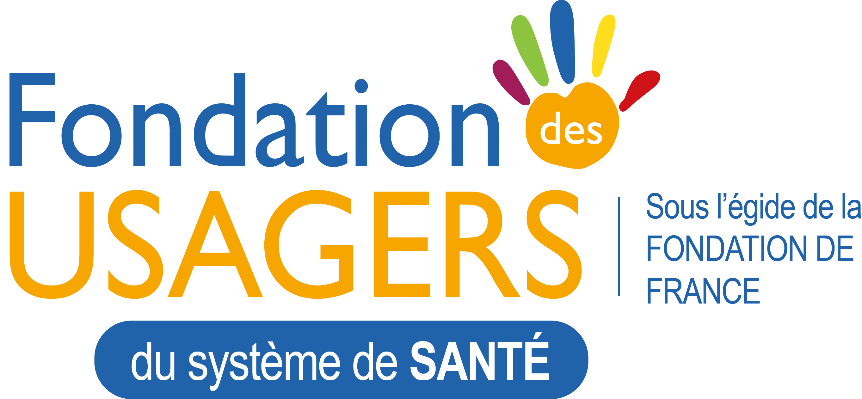 Ce document est à renvoyer par mail àcontact@fondationdesusagers.fr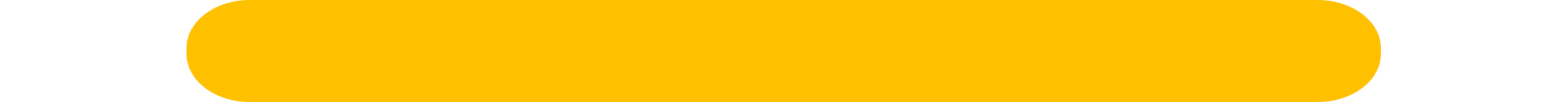 COORDONNÉES DU OU DES DEMANDEURS ASSOCIÉSNom de l’association ………………………………………………………………… et / ouNom de l’établissement ……………………………………………………………………….ou de la structure de santé à but non lucratif……………………………………………....Statut juridique ………………………………………………………………………………...Adresse du siège ……………………………………………………………………………...…………………………………………………………………………………………………..…………………………………………………………………………………………………..Téléphone ……………………………………………………………………………………...Courriel …………………………………………………………………………………………Adresse Internet du site (éventuellement) …………………………………………….…………Date de création ……………………………………….………………………………………Nom du président …………………………………….……………………………………….Nombre de salariés ……………………………….…………………………………………..Nombre de bénévoles (pour les associations) …………………………………………………….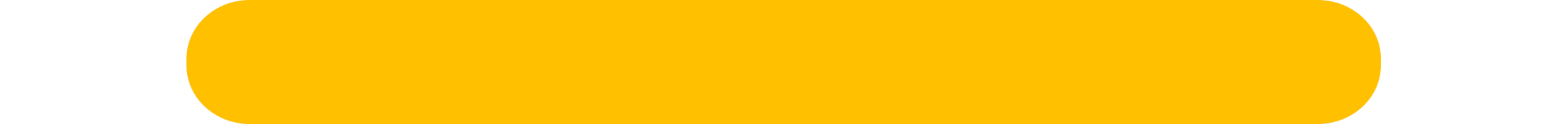 COORDONNÉES DU PORTEUR DU PROJET OU DE LA RÉALISATIONNom …………………………………………………………………………………………….Prénom ………………………………………………………………………..……………….Fonction dans l’association ou l’établissement de santé ou dans la structure de santé à but non lucratif ……………………………………………………………………………….…………………………………………………………………………………………………..Adresse ………………………………………………………………………………………...…………………………………………………………………………………………………..…………………………………………………………………………………………………..Téléphone ……………………………………………………………………………………...Courriel …………………………………………………………………………………………COORDONNÉES DU OU DES DEMANDEURS ASSOCIÉSNombre de salariés (ETP)  …………………………………………….…………………….Nombre de bénévoles  ……………………………………….…………………………….…Nom du président …………………………………….……………………………………….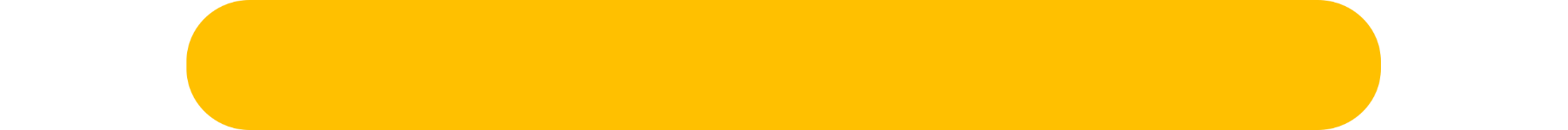 PRÉSENTATION DE L’ASSOCIATION ET/OU DE L’ÉTABLISSEMENT PORTEUR DU PROJET…………………………………………………………………………………………………..…………………………………………………………………………………………………..…………………………………………………………………………………………………..…………………………………………………………………………………………………..…………………………………………………………………………………………………..PRÉSENTATION DU PROJET (1 page maximum)Titre du projet ou de la réalisation……………………………………………………………………………………………………………………………………………………………………………………………………Descriptif du projet ou de la réalisationObjectifs : …………………………………………………………………………………………………………………………………………………………………………………………..Actions menées : ……………………………………………………………………………...…………………………………………………………………………………………………..Calendrier des étapes ou des réalisations : ………………………………………………...…………………………………………………………………………………………………..Public visé : …………………………………………………………………………………….Durée du projet : ………………………………………………………………………………Nombre de bénéficiaires du projet ou de la réalisation : ………………………………….Coût total du projet ou de la réalisation : ……………………..……… eurosMontant de la subvention demandée : ……..…………………..……… eurosDESTINATION PRÉVUE DE LA SUBVENTION OU DU PRIXAide au démarrage :                    Oui                    NonAide au développement :             Oui                    Non Destination de la subvention demandée : ………………………………………………….…………………………………………………………………………………………………..…………………………………………………………………………………………………..MODE D’ÉVALUATION ENVISAGÉ…………………………………………………………………………………………………..…………………………………………………………………………………………………..…………………………………………………………………………………………………..…………………………………………………………………………………………………..…………………………………………………………………………………………………..…………………………………………………………………………………………………..ACTIONS DE VALORISATION PRÉVUES OU RÉALISÉES(Communication)…………………………………………………………………………………………………..…………………………………………………………………………………………………..…………………………………………………………………………………………………..…………………………………………………………………………………………………..…………………………………………………………………………………………………..Financements complémentaires et autres financements demandés auprès d’autres organismesNom de l’organisme :………………………………………………………………………….Budget demandé :……………………………………………………………………………..Financements obtenus :………………………………………………………………………Financements en cours : …………………………………………………………………….INFORMATIONS COMPLÉMENTAIRES ÉVENTUELLES…………………………………………………………………………………………………..…………………………………………………………………………………………………..…………………………………………………………………………………………………..…………………………………………………………………………………………………..…………………………………………………………………………………………………..E ENVISAG                          DOCUMENTS A FOURNIR	Transmettre les statuts de l’Association et sa déclaration publiée au Journal Officiel.Comptes 2016/2017Le budget de la structure 2017Le budget prévisionnel 2018/2019